		AIR FORCE SCHOOL, BAMRAULI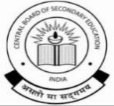 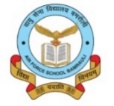 MONTHLY SPLIT-UP SYLLABUS- 2023-24Class: IV							Subject: Computer MonthTopic / Sub TopicNo of PeriodTheory /Practical  No of PeriodTheory /Practical  AprilChapter  No 01:- History of Computer 22May &June Chapter  No 02:- Types of Computer 33May &June July Periodic Test -0144July Chapter  No 03:- Memory of computer  44AugustChapter  No 04:- A Computer system hardware and software Chapter No 05:- More about windows 11SeptemberChapter  No 06:- Playing with wordsHalf Yearly Examination33October Chapter  No 07:- Managing text in MS Word 22November Chapter  No 08:- Formatting text in MS WordDecember & January Periodic Test -0255February Chapter  No 09:- Internet Chapter  No 10:- More about LOGO44March Chapter  No 11:- Calculation in LOGOAnnual Examination